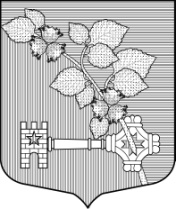 АДМИНИСТРАЦИЯВИЛЛОЗСКОГО ГОРОДСКОГО ПОСЕЛЕНИЯЛОМОНОСОВСКОГО РАЙОНАПОСТАНОВЛЕНИЕ № 593от  «22» ноября 2022 г.     					                                                    г.п. Виллози«О внесении изменений в Постановление Администрации Виллозского городского поселения от 24.03.2021 №109Об утверждении муниципальной программы «Капитальный ремонт общего имущества в многоквартирных домах, расположенных на территории Виллозского городского поселения на 2021 - 2022 годы»Руководствуясь Федеральным законом от 06.10.2003 г. № 131-ФЗ «Об общих принципах организации местного самоуправления в Российской Федерации», Жилищным Кодексом РФ, Бюджетным кодексом РФ, Гражданским кодексом РФ, областным законом от 29 ноября 2013 года № 82-оз «Об отдельных вопросах организации и проведения капитального ремонта общего имущества в многоквартирных домах, расположенных на территории Ленинградской области», решением Совета депутатов Виллозского городского поселения Ломоносовского района от 16.02.2021 №7, положением об администрации Виллозского городского поселения,ПОСТАНОВЛЯЮ:1. Внести изменение в Постановление Администрации Виллозского городского поселения от 24.03.2021 года № 109 «Об утверждении муниципальной программы «Капитальный ремонт общего имущества в многоквартирных домах, расположенных на территории Виллозского городского поселения на 2021 - 2022 годы», изложив Приложение №1 в следующей редакции, согласно приложению к настоящему постановлению.2. Настоящее постановление вступает в силу со дня его подписания.3.Настоящее постановление подлежит опубликованию на официальном сайте в сети интернет муниципального образования Виллозское городское поселение по электронному адресу: www.villozi-adm.ru.4. Контроль за исполнением настоящего постановления возложить на отдел по ЖКХ, строительству и землепользованию.ВРИО главы администрацииВиллозского городского поселения                                                                               А.А.Ефременко Приложение № 1 к постановлению                      Муниципальная программа «Капитальный ремонт общего имущества в многоквартирных домах, расположенных на территории Виллозского городского поселения на 2021 - 2022 годы»ПАСПОРТмуниципальной программы«Капитальный ремонт общего имущества в многоквартирных домах, расположенных на территории Виллозского городского поселения на 2021 - 2022 годы»1. ОБЩАЯ ХАРАКТЕРИСТИКА, ОСНОВНЫЕ ПРОБЛЕМЫ И ПРОГНОЗ РАЗВИТИЯ СФЕРЫ РЕАЛИЗАЦИИ МУНИЦИПАЛЬНОЙ ПРОГРАММЫАктуальность разработки программы обусловлена рядом социальных и экономических факторов, в том числе: естественное старение домов, недостаточное финансирование ремонта жилищного фонда. В связи с этим увеличивается процент жалоб и обращений населения по плохому состоянию общего имущества многоквартирных домов. Система планово-предупредительных ремонтов постепенно должна уступить место аварийно-восстановительным работам, затраты на которые в 2 раза выше, чем затраты на проведение ремонтов, в том числе предупредительных.Одной из первоочередных задач Виллозского городского поселения является предупреждения обветшания жилищного фонда, обеспечение комфортных условий проживания и доступности жилищно-коммунальных услуг для населения.Программа предусматривает снижение физического и морального износа общего имущества многоквартирных домов, Увеличение сроков эксплуатации жилищного фонда, повышение качества предоставления жилищно-коммунальных услуг для населения. По состоянию на четвертый квартал 2018 года на территории Виллозского городского поселения Ломоносовского района расположено 5 многоквартирных домов, в большинстве из которых общее имущество характеризуется большим процентом износа конструктивных элементов, в том числе, мест общего пользования (подъезды) и требует капитального ремонта.Адресный перечень многоквартирных жилых домов, включенных в муниципальную Программу, приведен в приложении 1 к муниципальной программе.2. ПРИОРИТЕТЫ И ЦЕЛИ В СФЕРЕ РЕАЛИЗАЦИИ ПРОГРАММЫЦелью Программы является:- приведение жилищного фонда в соответствие со стандартами качества, обеспечивающими комфортные условия проживания граждан;- улучшение качества предоставляемых жилищно-коммунальных услуг;- снижение рисков возникновения аварийных ситуаций;- улучшение эксплуатационных характеристик общего имущества.Настоящая Программа реализуется в течение 2021 - 2022 г.г. и позволит осуществить проведение следующих видов услуг и(или) работ:ремонт внутридомовых инженерных систем электро-, тепло-, газо-, водоснабжения, водоотведения;ремонт крыши, в том числе переустройство невентилируемой крыши на вентилируемую крышу, устройство выходов на кровлю;ремонт подвальных помещений, относящихся к общему имуществу в многоквартирном доме;утепление и ремонт фасада;разработку ведомостей объемов работ, работы по предпроектной подготовке, разработку проектной (сметной) документации в случае, если подготовка проектной документации необходима в соответствии с законодательством о градостроительной деятельности;проведение экспертизы проектной документации в случае, если законодательством Российской Федерации требуется ее проведение;осуществление строительного контроля;ремонт межквартирных лестничных площадок, лестниц, коридоров, предназначенных для обслуживания более одного помещения в многоквартирном доме. Замена почтовых ящиков, осветительных приборов на энергосберегающие. Осуществление монтажа проводов в короба.Приложение 1 к муниципальной программе «Капитальный ремонт общего имущества в многоквартирных домах, расположенных на территории Виллозского городского поселения на 2021 - 2022 годы».ПЛАН РЕАЛИЗАЦИИ ПРОГРАММЫ на 2022-2024 ГОДЫтыс.руб. Сроки реализации муниципальной программы2021 – 2022 годыОтветственный исполнитель муниципальной программыАдминистрация Виллозского городского поселения Ломоносовского муниципального района Ленинградской области Участники муниципальной программыАдминистрация Виллозского городского поселения Ломоносовского муниципального района Ленинградской области, организации, осуществляющие управление многоквартирными домами,товарищества собственников жилья,жилищно-строительные кооперативы,жилищные кооперативы,другие специализированные потребительские кооперативыЦель муниципальной программыОбеспечение сохранности многоквартирных домов и улучшение комфортности проживания в них гражданПовышение качества реформирования жилищно-коммунального хозяйстваЗадачи муниципальной программыОбеспечение проведения капитального ремонта общего имущества в многоквартирных домах, расположенных на территории Виллозского городского поселения и введенных в эксплуатацию не позднее 31.12.1999 года, за исключением многоквартирных домов, признанных в установленном Правительством Российской Федерации порядке аварийными и подлежащими сносу, жилых домов блокированной застройки и многоквартирных домов, в которых доля Российской Федерации, субъекта Российской Федерации в праве общей собственности на общее имущество в многоквартирном доме составляет более чем пятьдесят процентов.Создание безопасных и благоприятных условий проживания граждан Организация финансовой поддержки за счет средств бюджета муниципального образования для проведения капитального ремонта общего имущества в многоквартирных домахУвеличение сроков эксплуатации жилищного фонда.Снижение физического износа многоквартирных домов.Снижение рисков возникновения аварийных ситуаций.Создание условий для экономии эксплуатационных расходов и комфортного проживания граждан.Улучшение эксплуатационных характеристик общего имущества.Ожидаемые (конечные) результаты реализации муниципальной программы - снизить физический износ муниципального жилого фонда; - увеличить срок эксплуатации муниципального жилого фонда; - обеспечить сохранность муниципального жилого фонда; - снизить риск возникновения аварийных ситуаций; - создать условия для экономии эксплуатационных расходов; - сократить расходы на содержание жилых помещений; - обеспечить безопасные и комфортные условия проживания граждан на территории муниципального образования; - повысить надежность инженерных систем жизнеобеспечения. Подпрограммы муниципальной программыОтсутствуютПроекты, реализуемые в рамках муниципальной программыРеализация проектов не предусмотренаФинансовое обеспечение муниципальной программы - всего, в том числе по годам реализацииОбщий объем финансирования программы – 21 325,0 тыс. рублей, из них: - средств бюджета муниципального образования – 21 325,0 тыс. руб.2021 год- 10 600,0 тыс. руб.2022 год- 10 725,0 тыс. руб.Размер налоговых расходов, направленных на достижение цели муниципальной программы, - всего, в том числе по годам реализацииНалоговые расходы не предусмотреныНаименование муниципальной программы, подпрограммы, структурного элемента Ответственный исполнитель, соисполнитель, участникГоды реализацииОценка расходов (тыс. руб. в ценах соответствующих лет)Оценка расходов (тыс. руб. в ценах соответствующих лет)Оценка расходов (тыс. руб. в ценах соответствующих лет)Оценка расходов (тыс. руб. в ценах соответствующих лет)Оценка расходов (тыс. руб. в ценах соответствующих лет)Наименование муниципальной программы, подпрограммы, структурного элемента Ответственный исполнитель, соисполнитель, участникГоды реализациивсегофедеральный бюджетобластной бюджетместный бюджетпрочие источники12345678Муниципальная программа «Капитальный ремонт общего имущества в многоквартирных домах, расположенных на территории Виллозского городского поселения на 2021 - 2022 годы»Администрация Виллозского городского поселения Ломоносовского муниципального района Ленинградской области  (далее – Администрация)20211060010600Муниципальная программа «Капитальный ремонт общего имущества в многоквартирных домах, расположенных на территории Виллозского городского поселения на 2021 - 2022 годы»Администрация Виллозского городского поселения Ломоносовского муниципального района Ленинградской области  (далее – Администрация)20221072510725Итого по муниципальной программе2021-20222132521325Процессная частьПроцессная частьПроцессная частьПроцессная частьПроцессная частьПроцессная частьПроцессная частьПроцессная частьКапитальный ремонт общего имущества гп.Виллози д.8Администрация202146004600Капитальный ремонт общего имущества гп.Виллози д.8Администрация2022Капитальный ремонт общего имущества гп.Виллози д.8Администрация2021-202246004600Капитальный ремонт общего имущества гп.Виллози д.12Администрация202130003000Капитальный ремонт общего имущества гп.Виллози д.12Администрация2022Капитальный ремонт общего имущества гп.Виллози д.12Администрация2021-202230003000Капитальный ремонт общего имущества гп.Виллози д.13Администрация202130003000Капитальный ремонт общего имущества гп.Виллози д.13Администрация2022Капитальный ремонт общего имущества гп.Виллози д.13Администрация2021-202230003000Капитальный ремонт общего имущества д.Малое Карлино д.21Администрация2021Капитальный ремонт общего имущества д.Малое Карлино д.21Администрация202230003000Капитальный ремонт общего имущества д.Малое Карлино д.21Администрация2021-202230003000Капитальный ремонт общего имущества д.Малое Карлино д.23Администрация2021Капитальный ремонт общего имущества д.Малое Карлино д.23Администрация202230003000Капитальный ремонт общего имущества д.Малое Карлино д.23Администрация2021-202230003000Капитальный ремонт общего имущества гп.Виллози д.9Администрация2021Капитальный ремонт общего имущества гп.Виллози д.9Администрация202230253025Капитальный ремонт общего имущества гп.Виллози д.9Администрация2021-202230253025Разработка ПИР на капитальный ремонт крыши д.24 и д.25 в д.Малое КарлиноАдминистрация2021Разработка ПИР на капитальный ремонт крыши д.24 и д.25 в д.Малое КарлиноАдминистрация202212001200Разработка ПИР на капитальный ремонт крыши д.24 и д.25 в д.Малое КарлиноАдминистрация2021-202212001200Строительный контроль за капитальным ремонтом крыши д.4а к.1 в д.Малое КарлиноАдминистрация2021Строительный контроль за капитальным ремонтом крыши д.4а к.1 в д.Малое КарлиноАдминистрация2022500500Строительный контроль за капитальным ремонтом крыши д.4а к.1 в д.Малое КарлиноАдминистрация2021-2022500500